UJI EFEK ANTIINFLAMASI EKSTRAK BONGGOL PISANG RAJA (Musa paradisiaca L.) TERHADAP TIKUS PUTIH JANTAN (Rattus novergicus)SKRIPSIOLEH:M. AZRINPM.182114113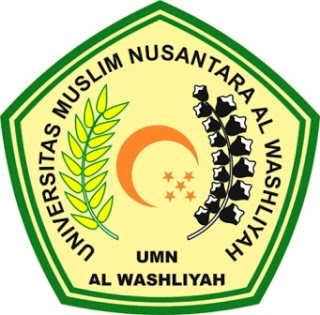 PROGRAM STUDI SARJANA FARMASIFAKULTAS FARMASI UNIVERSITAS MUSLIM NUSANTARA AL-WASHLIYAHMEDAN2020UJI EFEK ANTIINFLAMASI EKSTRAK BONGGOL PISANG RAJA (Musa paradisiaca L.) TERHADAP TIKUS PUTIH JANTAN (Rattus novergicus)SKRIPSIDiajukan untuk melengkapi dan memenuhi syarat-syarat untuk memperoleh Gelar Sarjana Farmasi pada Program Studi Sarjana Farmasi Fakultas Farmasi Universitas Muslim Nusantara Al-WashliyahOLEH:M. AZRI   NPM.182114113PROGRAM STUDI SARJANA FARMASIFAKULTAS FARMASI UNIVERSITAS MUSLIM NUSANTARA AL-WASHLIYAHMEDAN2020